ANALYSIS OF STUDENTS`UNDERSTANDING ON COLLOCATIONFOUND IN NOVEL “HARRY POTTER AND THE GOBLET OF FIRE”IN FOURTH EDITIONBY J.K. ROWLINGA ThesisBy:DIRA ROZA UTAMIRegistration Number : 151244184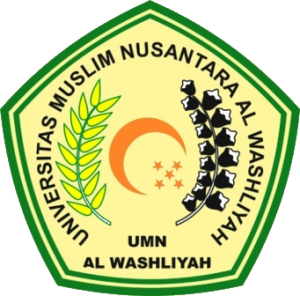 FACULTY OF TEACHER TRAINING AND EDUCATIONUNIVERSITAS MUSLIM NUSANTARA AL WASHLIYAH MEDAN2020ANALYSISOF STUDENTS`UNDERSTANDING ON COLLOCATION FOUND IN NOVEL“HARRY POTTERAND THE GOBLET OF FIRE”INFOURTH EDITIONBY J.K. ROWLINGA ThesisSubmitted to the Department of English Language Education In Partial Fulfillment of the Requirements for the Degree of Bachelor of EducationBy:DIRA ROZA UTAMIRegistration Number : 151244184FACULTY OF TEACHER TRAINING AND EDUCATIONUNIVERSITAS MUSLIM NUSANTARA AL WASHLIYAH MEDAN2020